Drodzy Państwo, mając na uwadze dobro i rozwój uczniów, a także sytuacja w jakiej znajduje się Polska – pandemia Covid-19, nasza szkoła postanowiła przygotować się najlepiej jak to jest możliwie na sytuacje w której ponownie mielibyśmy zmierzyć się ze zdalnym nauczaniem. W tym celu postanowiliśmy wdrożyć system Office 365, jako platformę na której będziemy pracować w sytuacji przejścia na zdalne nauczanie. Umożliwi to Państwu bieżące, bezpłatne monitorowanie postępów w nauce dzieci, zapewniając jednocześnie pełne bezpieczeństwo i poufność przekazywania danych.W ramach usługi Office 365 uczniowie oraz nauczyciele otrzymują dostęp do:  poczty w chmurze (50GB),  pakietu Microsoft Office 365 (Word, Excel, PowerPoint, OneNote, Sway, Teams).Usługa Office 365 dostępna jest poprzez:  przeglądarkę internetową,  urządzenia mobilne z systemem Android, iPhone OS, Windows.Instrukcja logowaniaKorzystając z dostępnej przeglądarki otwórz stronę: https://www.office.com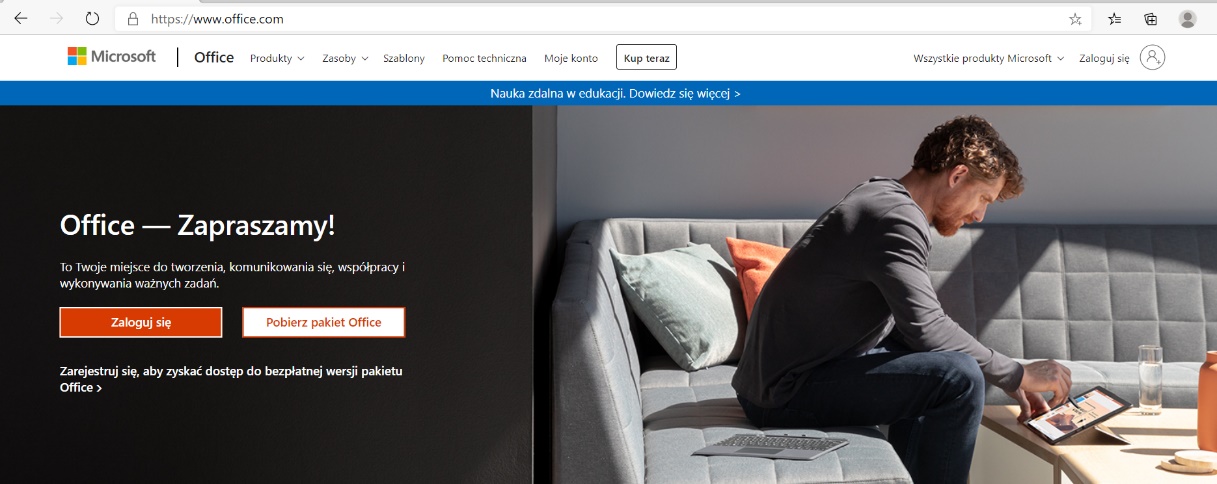 Naciśnij przycisk – Zaloguj się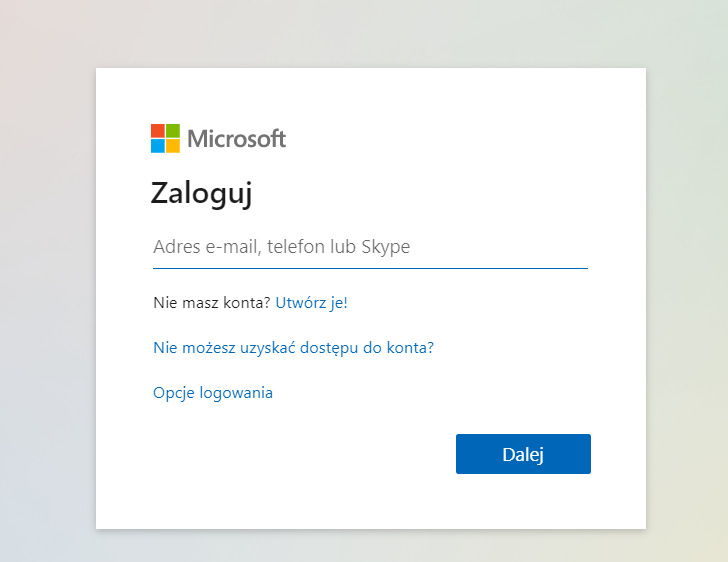 Wpisz otrzymany adres email: (przykład: jkowalski@spniedzwiadna.onmicrosoft.com) – Naciśnij przycisk Dalej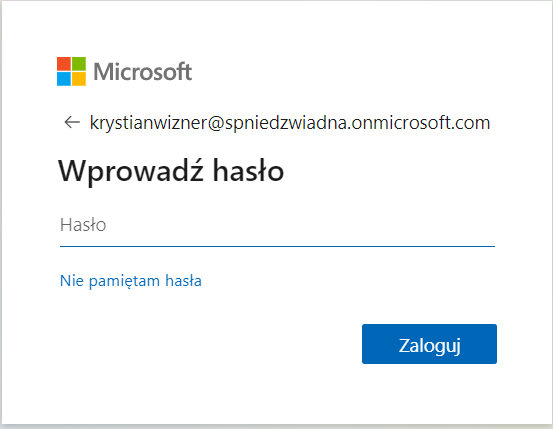 Wpisz otrzymane hasło i naciśnij przycisk – Zaloguj Po zalogowaniu ukaże się krótki samouczek, a następnie lista wszystkich dostępnych aplikacji.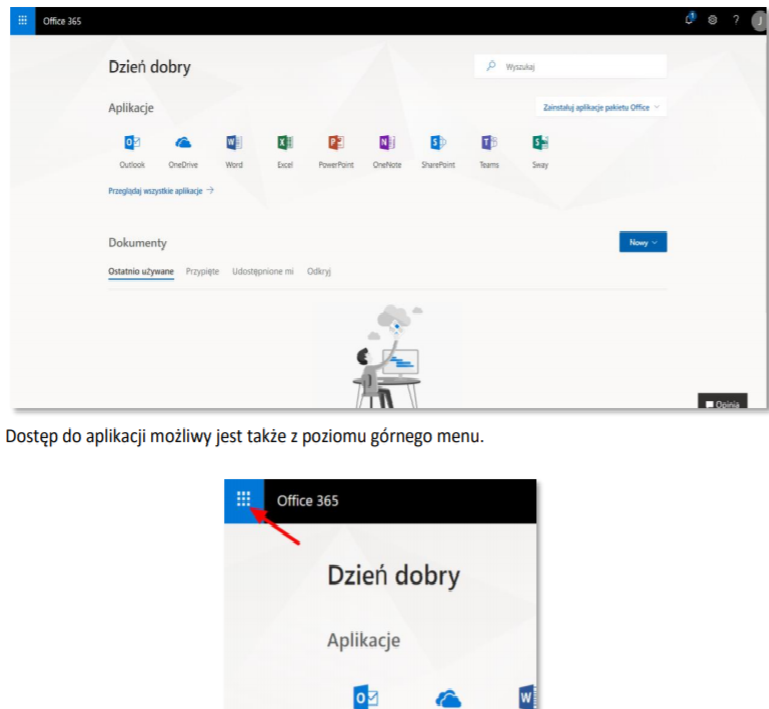 Microsoft TeamsTeams będzie nam służył do zdalnego nauczania. Poprzez tą aplikację nauczyciel będzie się łączył za pomocą wideokonferencji z uczniami, będzie im wysyłał zadania domowe, ćwiczenia, testy, sprawdziany.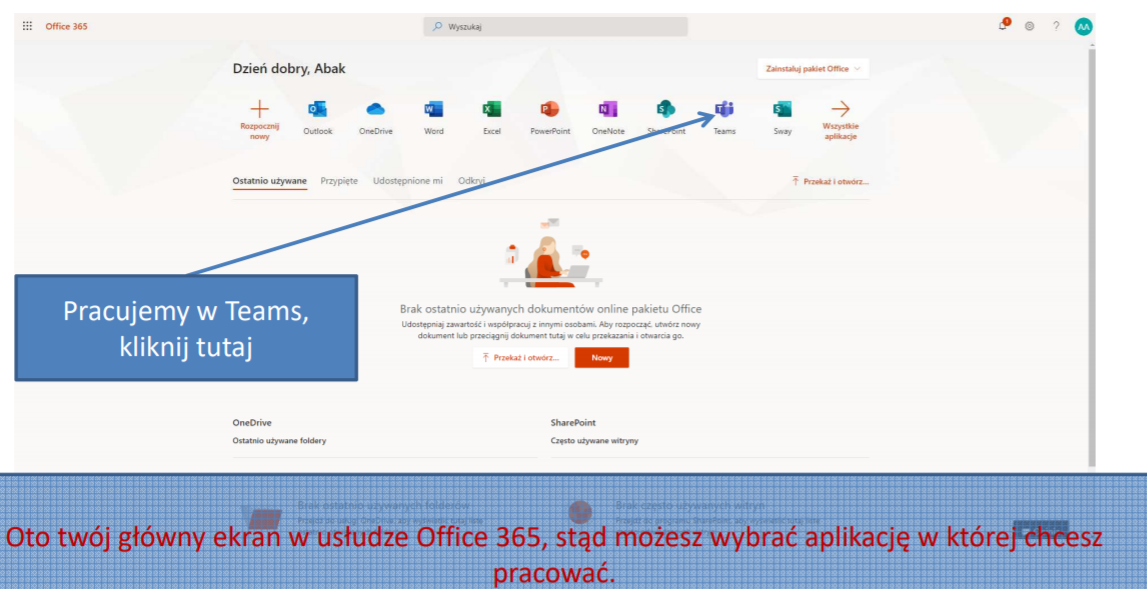 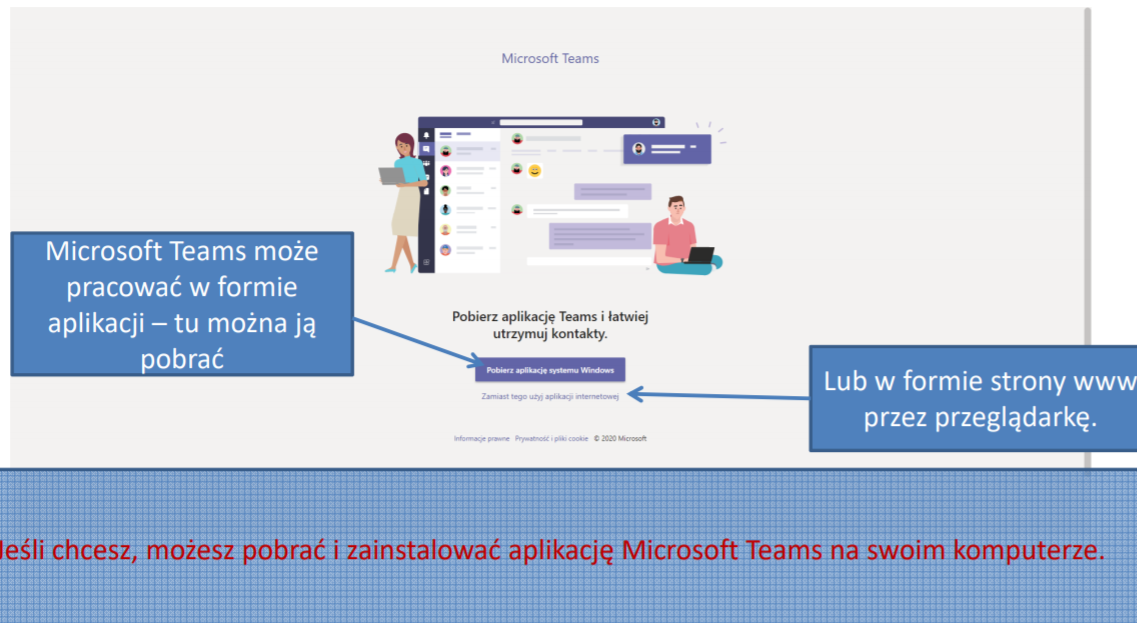 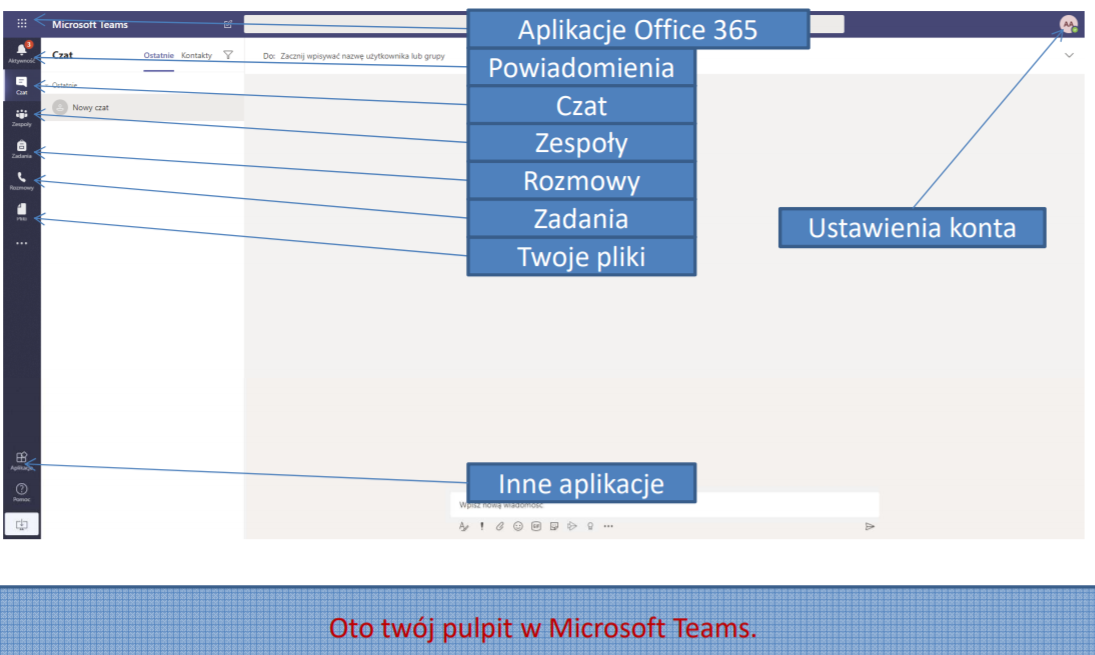 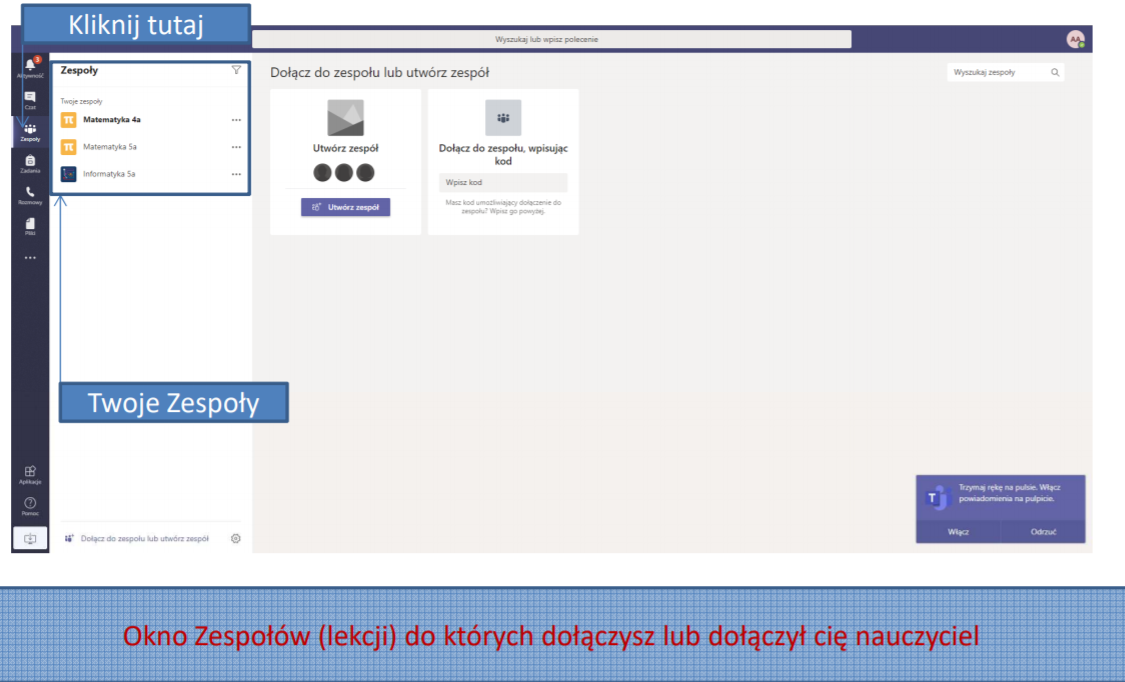 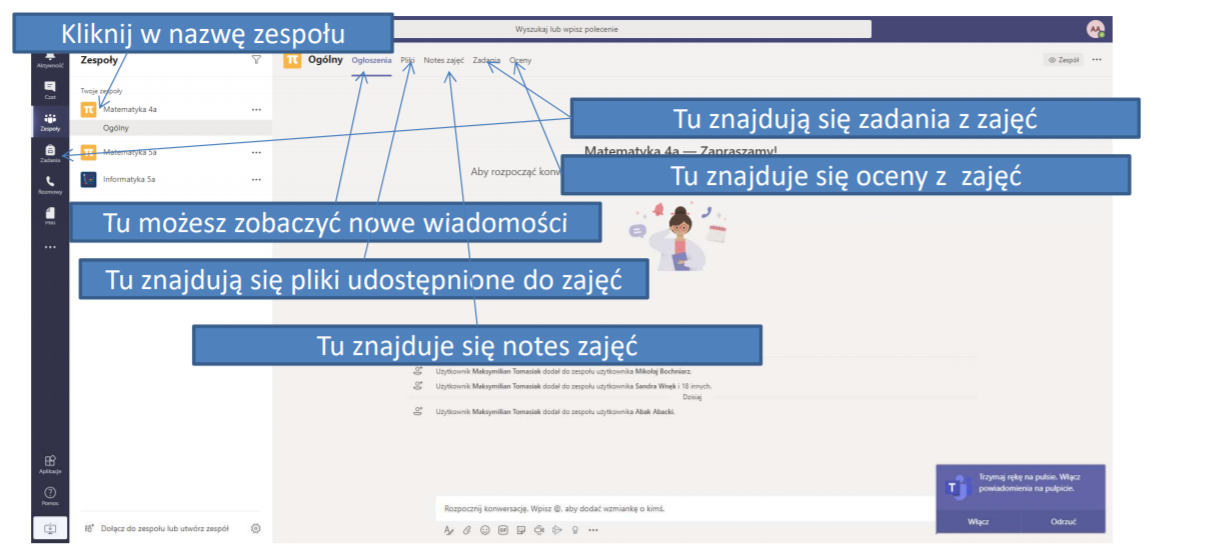 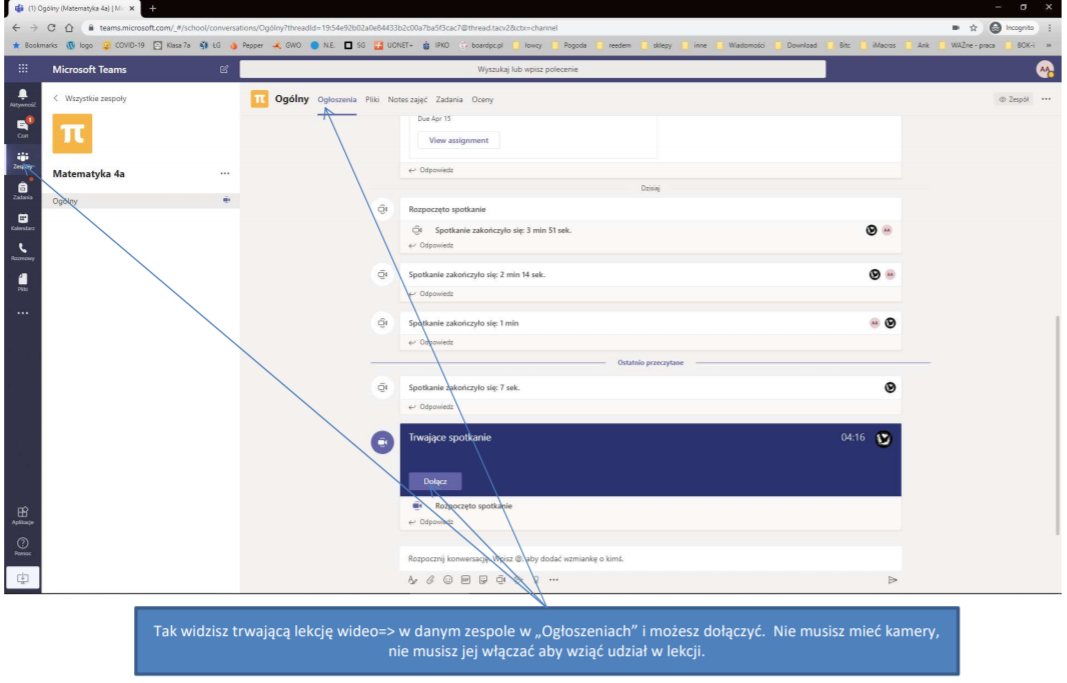 